Отделение Пенсионного фонда РФ по Томской области	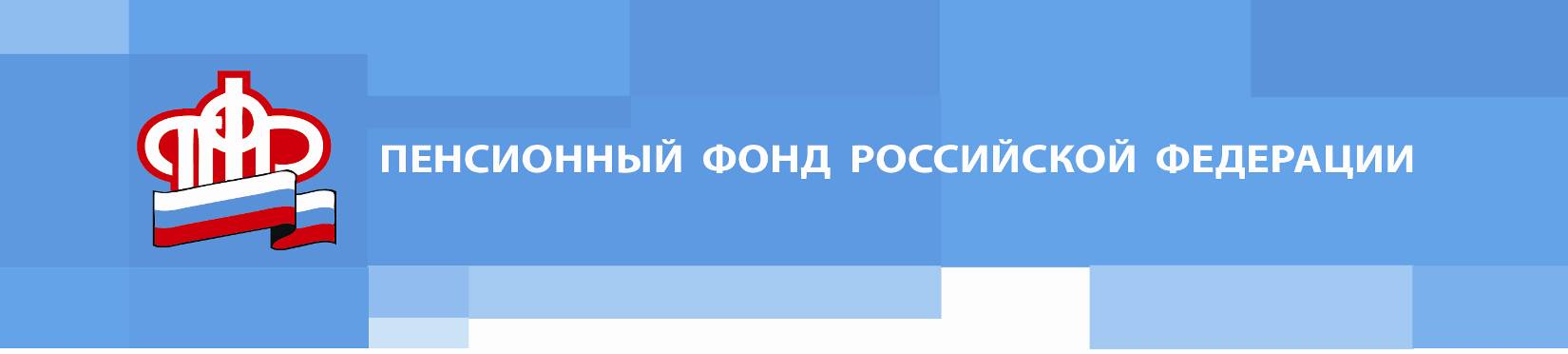 Пресс-релиз от 04 июля 2022 годаПолучить персональную консультацию по кодовому слову    Отделение Пенсионного фонда РФ по Томской области напоминает жителям региона о том, что для получения персональной консультации через контакт-центр ПФР можно использовать кодовое слово.Установление кодового слова позволяет обратившемуся для консультации человеку получить персональную информацию, касающуюся, например, размера его пенсии, социальных выплат, остатка средств материнского (семейного) капитала, стаже и заработке, - разъясняет заместитель управляющего ОПФР по Томской области Ольга Петрухина. - Дополнительно к кодовому слову нужно указать ФИО, дату рождения и номер СНИЛС. В соответствии с Федеральным законом от 27 июля 2006 г. N 152-ФЗ "О персональных данных" без подтверждения личности специалисты Пенсионного фонда не могут сообщать персональные сведения. Установить своё кодовое слово можно следующими способами:в «Личном кабинете» на сайте Пенсионного фонда (es.pfrf.ru). Для этого в настройках профиля пользователя необходимо кликнуть на опцию ФИО, затем в настройках «аутентификации личности посредством телефонной связи» установить «кодовое слово», выбрав один из вариантов: секретный код или секретный вопрос;в клиентской службе ПФР путем подачи заявления «Об использовании кодового слова для идентификации личности». Напоминаем, что прием граждан во всех клиентских службах ведется по предварительной записи.Предварительно записаться на прием можно в «Личном кабинете» на сайте Пенсионного фонда РФ (es.pfrf.ru), а также по телефону единого регионального контакт-центра: 8-800-600-04-17. ________________________________________________Группа по взаимодействию со СМИ Отделения Пенсионного фонда РФ по Томской областиТел.: (3822) 48-55-80; 48-55-91;E-mail: smi @080.pfr.ru